০৮। জেলা অফিসের নামঃ জেলা ক্রীড়া অফিসমন্ত্রণালয় / অধিদপ্তরের নামঃ ক্রীড়া পরিদপ্তর1.1   অরগানাইজেশন প্রোফাইল/ Organization Profile১.১.২ পরিচিতি / Introduction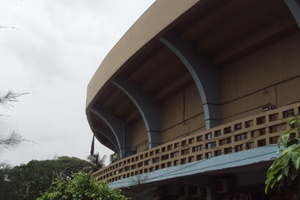 ১.২ প্রতিষ্ঠানের সেবার তালিকা/ Organization Service List(I)সেবার নামঃ ক্রীড়া পরিদপ্তর থেকে বিনামূল্যে ক্রীড়া সামগ্রী বিতরণ১.৩.১ ক্রীড়া পরিদপ্তর থেকে বিনামূল্যে ক্রীড়া সামগ্রী বিতরণসেবার প্রোফাইল১.4.১  সেবা পর্যালোচনা১.5.১ সেবা পদ্ধতি সহজীকরণ ডায়াগ্রাম১.৬.১ই--সার্ভিস অ্যাকশন সিকুয়েন্স / E-service Action Sequence১.৭.১ ই-সার্ভিসের ধাপসমূহ নামকরণ /E-Service Steps Define/ Naming১.৮ ই-সেবা ফর্ম১.৯.১  ই-সার্ভিস ফাইল সিদ্ধান্তসমূহ ও কার্যক্রমের বিবরণ/ E-Service File Decisions & Action Details১.10.১  ই-সেবা অবহিত করণেরকন্টেন্টের বিবরণ/ E-Service Notification Content Description(II)সেবার নামঃসরকারি শারীরিক কলেজসমূহে ব্যাচেলর অব ফিজিক্যাল এডুকেশন (বিপিএড) কোর্সে ভর্তি১.৩.২ সেবার প্রোফাইল১.4.২সেবা পর্যালোচনা১.৫.২সেবা পদ্ধতি সহজীকরণ ডায়াগ্রাম১.৬.২ই-সার্ভিস অ্যাকশন সিকুয়েন্স /E-service Action Sequence১.৭.২ ই--সার্ভিসের ধাপসমূহ নামকরণ/E-Service Steps Define/ Naming১.৮ ই-সেবা ফর্ম১.৯.২ ই-সার্ভিস ফাইল সিদ্ধান্ত এবং কার্যক্রমেরবিবরণ/ E-Service File Decisions & Action Details১.10.2ই-সেবা অবহিত করণেরকন্টেন্টের বিবরণ/ E-Service Notification Content Description1.1.1 এক নজরে প্রতিষ্ঠানের প্রোফাইল1.1.1 এক নজরে প্রতিষ্ঠানের প্রোফাইল1.1.1 এক নজরে প্রতিষ্ঠানের প্রোফাইল1.1.1 এক নজরে প্রতিষ্ঠানের প্রোফাইল1.1.1 এক নজরে প্রতিষ্ঠানের প্রোফাইল1.1.1 এক নজরে প্রতিষ্ঠানের প্রোফাইল1.1.1 এক নজরে প্রতিষ্ঠানের প্রোফাইল1.1.1 এক নজরে প্রতিষ্ঠানের প্রোফাইল1.1.1 এক নজরে প্রতিষ্ঠানের প্রোফাইল1.1.1 এক নজরে প্রতিষ্ঠানের প্রোফাইল1.1.1 এক নজরে প্রতিষ্ঠানের প্রোফাইলপ্রতিষ্ঠানের ধরণজনসেবা সংখ্যাঅফিস কোডফাইল কোড (ডিজিটাল)গুগল ম্যাপ কোডগুগল ম্যাপ কোডগুগল ম্যাপ কোডবিভাগীয় অফিস সংখ্যাবিভাগীয় অফিস সংখ্যাজেলা অফিস সংখ্যাউপজেলা অফিস সংখ্যাসরকারি৭টি০২34.02.2665http://goo.gl/maps/EZOpWhttp://goo.gl/maps/EZOpWhttp://goo.gl/maps/EZOpW--64-প্রতিষ্ঠানের নামপ্রতিষ্ঠানের নামবাংলা ক্রীড়া পরিদপ্তরক্রীড়া পরিদপ্তরক্রীড়া পরিদপ্তরক্রীড়া পরিদপ্তরক্রীড়া পরিদপ্তরক্রীড়া পরিদপ্তরক্রীড়া পরিদপ্তরক্রীড়া পরিদপ্তরপ্রতিষ্ঠানের নামপ্রতিষ্ঠানের নামইংরেজিDirectorate of SportsDirectorate of SportsDirectorate of SportsDirectorate of SportsDirectorate of SportsDirectorate of SportsDirectorate of SportsDirectorate of Sportsপ্রতিষ্ঠানের নামপ্রতিষ্ঠানের নামসংক্ষিপ্ত ক্রীপক্রীপক্রীপক্রীপক্রীপক্রীপক্রীপক্রীপঅফিস প্রধানের পদবী অফিস প্রধানের পদবী পরিচালকতদারকী প্রতিষ্ঠানতদারকী প্রতিষ্ঠানতদারকী প্রতিষ্ঠানযুব ও  ক্রীড়া মন্ত্রণালয়যুব ও  ক্রীড়া মন্ত্রণালয়যুব ও  ক্রীড়া মন্ত্রণালয়যুব ও  ক্রীড়া মন্ত্রণালয়যুব ও  ক্রীড়া মন্ত্রণালয়জনবলজনবল৪২৫যোগাযোগের তথ্যাবলীযোগাযোগের তথ্যাবলীঠিকানামওলানা ভাষানী স্টেডিয়াম,ঢাকাঢাকা-১০০০মওলানা ভাষানী স্টেডিয়াম,ঢাকাঢাকা-১০০০ফোন নংফোন নংফোন নং০২-৯৫৭৫৭৯৭০২-৯৫৭৫৭৯৭০২-৯৫৭৫৭৯৭যোগাযোগের তথ্যাবলীযোগাযোগের তথ্যাবলীঠিকানামওলানা ভাষানী স্টেডিয়াম,ঢাকাঢাকা-১০০০মওলানা ভাষানী স্টেডিয়াম,ঢাকাঢাকা-১০০০ফ্যাক্স নংফ্যাক্স নংফ্যাক্স নং০২-৯৫৫৫২৪৩০২-৯৫৫৫২৪৩০২-৯৫৫৫২৪৩যোগাযোগের তথ্যাবলীযোগাযোগের তথ্যাবলীঠিকানামওলানা ভাষানী স্টেডিয়াম,ঢাকাঢাকা-১০০০মওলানা ভাষানী স্টেডিয়াম,ঢাকাঢাকা-১০০০ই-মেইলই-মেইলই-মেইলsportsdte@yahoo.comsportsdte@yahoo.comsportsdte@yahoo.comযোগাযোগের তথ্যাবলীযোগাযোগের তথ্যাবলীঠিকানামওলানা ভাষানী স্টেডিয়াম,ঢাকাঢাকা-১০০০মওলানা ভাষানী স্টেডিয়াম,ঢাকাঢাকা-১০০০মোবাইল নংমোবাইল নংমোবাইল নং০১৮১৯৪২২০০৭০১৮১৯৪২২০০৭০১৮১৯৪২২০০৭1.3 অর্গানোগ্রাম১.১.৪ কার্যক্রমদেশের তৃণমূল শিশু-কিশোর ও তরুণদের  ক্রীড়ায় উদ্বুদ্ধ করে শিক্ষা প্রতিষ্ঠান ও ক্রীড়া প্রতিষ্ঠান সমূহের ছেলেমেয়েদের মধ্যে ক্রীড়া সচেতনতা সৃষ্টি ও ক্রীড়া মানসিকতার উন্মেষ সাধনের লক্ষ্যে ক্রীড়া পরিদপ্তর এর নানামুখি কার্যক্রম রয়েছে।ক্রীড়া পরিদপ্তরের বাষিক ক্রীড়া কর্মসূচির মাধ্যমে ক্রীড়ার বিভিন্ন বিষয়ে প্রশিক্ষণ ও প্রতিযোগিতার আয়োজন।বিভাগ,জেলা,উপজেলা,ইউনিয়নসমূহের প্রাথমিক ও মাধ্যমিক স্কুল পর্যায়ে ক্রীড়ার ব্যাপক সম্প্রসারণ ও  সে সংশ্লিষ্ট উন্নয়ন পরিকল্পনা গ্রহণ ও বাস্তবায়ন।বিভাগ,জেলা ও উপজেলা পর্যায়ে স্কুল ও কলেজের ছাত্র-ছাত্রীদের ক্রীড়ায় উন্নতিকল্পে বিভিন্ন প্রকার প্রশিক্ষণ ও ক্রীড়া প্রতিযোগিতা অনুষ্ঠানের ব্যবস্থাপনা ও পরিকল্পনার যাবতীয় দ্বায়িত্ব পালন। জেলা ও বিভাগীয় ক্রীড়া সংস্থার সাথে ক্রীড়া  কার্যক্রমের পারস্পরিক যোগাযোগ রক্ষা , সমন্বয় সাধণ এবং ক্রীড়া পরিদপ্তরের বিভিন্ন পর্যায়ের অফিসার স্ব স্ব জেলার জেলা ক্রীড়া সংস্থার কার্যকরী পরিষদের সদস্যের দায়িত্ব পালন।দেশের স্কুল কলেজের ছাত্র /ছাত্রী , তরুন সম্প্রদায়ের মধ্যে ক্রীড়া মানষিকতার পরিপুর্ন উন্মেষ সাধণ , ক্রীড়া আন্দোলনকে জোরদার এবং এ বিষয়ে বিভিন্ন কার্যক্রম গ্রহণ ও টুর্নামেন্ট প্রচলন করা।গ্রাম পর্যায় হতে জেলা পর্যায় পর্যন্ত যাবতীয় ক্রীড়া ক্লাব সমুহের সংগঠন পরিচালনা ও উন্নয়নমুলক কার্যক্রম তদারকি করা। জাতীয় ক্রীড়া সপ্তাহ উদযাপন এবং জাতীয় ক্রীড়া কর্মসুচিতে সক্রিয় সহযোগিতা পালনের জন্য জাতীয় ক্রীড়া পরিষদের সংগে পূর্ন সমন্বয়ের মাধ্যমে দায়িত্ব পালন। দেশের শিশু কিশোর ও যুব সংগঠ সমুহের বার্ষিক ক্রীড়া কার্যক্রমে  সহযোগিতা দান। স্বাধীনতা ও বিজয় দিবস উপলক্ষ্যে শিশু ও কিশোর ও যুব সমাবেশের যাবতীয় ব্যবস্থাপনা।ক্রীড়া পরিদপ্তরের অধীন সরকারি শারীরিক শিক্ষা কলেজের মাধ্যমে ব্যাচেলর অব ফিজিক্যাল এডুকেশন (বি,পি,এড) ডিগ্রী প্রদান।১.১.৭ জেলা অফিস১.১.৭ জেলা অফিস১.১.৭ জেলা অফিসনামবাংলাজেলা ক্রীড়া অফিসনামইংরেজিDistrict Sports Officeনামসংক্ষিপ্তDSOঅফিস সংখ্যাঅফিস সংখ্যা৬৪অফিস প্রধানের পদবীঅফিস প্রধানের পদবীজেলা ক্রীড়া অফিসারজনবলজনবল3 ×  ৬৪=১৯২ জনঅফিস কোডঅফিস কোড34.02.ফাইল কোডফাইল কোডজেক্রীঅ ১.১.৮অর্গানোগ্রাম১.২.১ বিদ্যমান সেবা তালিকা১.২.১ বিদ্যমান সেবা তালিকা১.২.১ বিদ্যমান সেবা তালিকা১.২.১ বিদ্যমান সেবা তালিকাসেবা ক্রমিক নংসেবার নামসেবার ধরণসেবার পর্যায়বার্ষিক ক্রীড়া পঞ্জি অনুযায়ী ক্রীড়া প্রশিক্ষণ ও প্রতিযোগিতার মাধ্যমে (ফুটবল,ক্রিকেট,হকি,ভলিবল,হ্যান্ডবল,কাবাডি,সাঁতার,দাবা,অ্যাথলেটিকস  ও গ্রামীণ খেলা)ক্রীড়া প্রতিভা অন্বেষণ পূর্বক সংল্লিষ্ট সংস্থা ও ফেডারেশনে ক্রীড়া প্রতিভার তালিকা প্রেরণ।ইস্যু ও নবায়ন।জেলা/উপজেলাক্রীড়া পরিদপ্তরের মাধ্যমে ক্রীড়া প্রতিষ্ঠান ও শিক্ষা প্রতিষ্ঠানের অনুকূলে আর্থিক অনুদান প্রদান। ইস্যু ও নবায়ন।সারাদেশক্রীড়া পরিদপ্তরের মাধ্যমে ক্রীড়া প্রতিষ্ঠান ও শিক্ষা প্রতিষ্ঠানের অনুকূলে বিনামূল্যে ক্রীড়া সামগ্রী প্রদান। ইস্যু ও নবায়ন।সারাদেশমাননীয় সংসদ সদস্যগণের মাধ্যমে ক্রীড়া প্রতিষ্ঠান ও শিক্ষা প্রতিষ্ঠানের অনুকুলে  ক্রীড়া সামগ্রী প্রদান। ইস্যু ও নবায়ন।সারাদেশজেলা ক্রীড়া অফিসের মাধ্যমে ক্রীড়া প্রতিষ্ঠান ও শিক্ষা প্রতিষ্ঠানের অনুকূলে ক্রীড়া সামগ্রী প্রদান। প্রাপ্যতাসংশ্লিষ্ট জেলাসরকারি শারীরিক শিক্ষা কলেজের মাধ্যমে ব্যাচেলর অব ফিজিক্যাল এডুকেশন (বিপিএড) ডিগ্রী প্রদান।প্রাপ্যতাসারাদেশ১.২.2 নাগরিক সেবার তথ্য সারণী/ Citizen Service Informtion Map১.২.2 নাগরিক সেবার তথ্য সারণী/ Citizen Service Informtion Map১.২.2 নাগরিক সেবার তথ্য সারণী/ Citizen Service Informtion Map১.২.2 নাগরিক সেবার তথ্য সারণী/ Citizen Service Informtion Map১.২.2 নাগরিক সেবার তথ্য সারণী/ Citizen Service Informtion Map১.২.2 নাগরিক সেবার তথ্য সারণী/ Citizen Service Informtion Map১.২.2 নাগরিক সেবার তথ্য সারণী/ Citizen Service Informtion Map১.২.2 নাগরিক সেবার তথ্য সারণী/ Citizen Service Informtion Map১.২.2 নাগরিক সেবার তথ্য সারণী/ Citizen Service Informtion Mapক্রমিকনংঅফিসেরনামসেবাসমূহদায়িত্বপ্রাপ্তকর্মকর্তা / কর্মচারীরনামসেবাপ্রদানেরপদ্ধতিসেবাপ্রাপ্তিরপ্রয়োজনীয়সময়সেবাপ্রাপ্তিরজন্যপ্রয়োজনীয়ফি/ট্যাক্স / আনুষাঙ্গিকখরচসংশ্লিষ্টআইনকানুন/ বিধিবিধাননির্দিষ্টসেবাপ্রদানেব্যর্থহলেপ্রতিকারেরবিধানকখগঘঙচছজঝ০১ক্রীড়া পরিদপ্তরবার্ষিক ক্রীড়া পঞ্জি অনুযায়ী ক্রীড়া প্রশিক্ষণ ও প্রতিযোগিতার(ফুটবল,ক্রিকেট,হকি,ভলিবল,হ্যান্ডবল,কাবাডি,সাঁতার,দাবা,অ্যাথলেটিকস  ও গ্রামীণ খেলা) মাধ্যমে ক্রীড়া প্রতিভা অন্বেষণ পূর্বক সংল্লিষ্ট সংস্থা ও ফেডারেশনকে প্রেরণ।জেলা ক্রীড়া অফিসারক্রীড়া পরিদপ্তরের বার্ষিক ক্রীড়াসূচি মোতাবেক দেশের বিভিন্ন জেলা সদর ও উপজেলা পর্যায়ে ক্রীড়ার বিভিন্ন বিষয়ে (ফুটবল,ক্রিকেট,হকি,ভলিবল,হ্যান্ডবল,দাবা,কাবাডি,অ্যাথলেটিকস ও গ্রামীণ খেলা এবং সাঁতার) মাসব্যাপী প্রশিক্ষণ প্রদান ও প্রতিযোগিতার আয়োজন করা হয়।৩০দিনকোন ফি নাইঅংশগ্রহণকারীদের বয়সসীমা অনূর্ধ্ব-১৬ হতে হবে।সহকারী পরিচালক (প্রশাসন) ক্রীড়া পরিদপ্তর০২-ঐ-ক্রীড়া পরিদপ্তরের মাধ্যমে ক্রীড়া প্রতিষ্ঠান ও শিক্ষা প্রতিষ্ঠানের অনুকুলে  আর্থিক অনুদান প্রদান। জেলা ক্রীড়া অফিসারপ্রতিবছর দেশের বিভিন্ন শিক্ষা প্রতিষ্ঠান ও ক্রীড়া ক্লাব জেলা ক্রীড়া অফিস/মন্ত্রণালয়ের মাধ্যমে আর্থিক বরাদ্দ চেয়ে ক্রীড়া পরিদপ্তরে আবেদন করে। উক্ত আবেদন পত্র আর্থিক বছরের শেষদিকে যাচাই-বাছাইপূর্বক মনোনীত প্রতিষ্ঠানের অনুকূলে বরাদ্দকৃত অর্থ সংশ্লিষ্ট জেলা ক্রীড়া অফিসের মাধ্যমে প্রদান করা হয়।বছরে ১ বারকোন ফি নাইমন্ত্রণালয়ের/জেলা ক্রীড়া অফিসারের সুপারিশসচিব,যুব ও ক্রীড়া মন্ত্রণালয়।০3ক্রীড়া পরিদপ্তরক্রীড়া পরিদপ্তরের মাধ্যমে ক্রীড়া প্রতিষ্ঠান ও শিক্ষা প্রতিষ্ঠানের অনুকূলে বিনামূল্যে ক্রীড়া সামগ্রী প্রদান। সহকারী পরিচালকপ্রতিবছর দেশের বিভিন্ন শিক্ষা প্রতিষ্ঠান ও ক্রীড়া ক্লাব জেলা ক্রীড়া অফিস/মন্ত্রণালয়ের মাধ্যমে ক্রীড়া সরঞ্জাম বরাদ্দ চেয়ে ক্রীড়া পরিদপ্তরে আবেদন করে। উক্ত আবেদন পত্র সপ্তাহে একদিন যাচাই-বাছাইপূর্বক মনোনীত প্রতিষ্ঠানের অনুকূলে বরাদ্দ  মাধ্যমে প্রদান করা হয়।প্রতিসপ্তাহে এক দিনকোন ফি নাইঅংশগ্রহণকারীদের বয়সসীমা অনূর্ধ্ব-১৬ হতে হবে।সহকারী পরিচালক (প্রশাসন) ক্রীড়া পরিদপ্তর০৪-ঐ-মাননীয় সংসদ সদস্যগণের মাধ্যমে ক্রীড়া প্রতিষ্ঠান ও শিক্ষা প্রতিষ্ঠানের অনুকুলে  ক্রীড়া সামগ্রী প্রদান। মাননীয় সংসদ সদস্যক্রীড়া পরিদপ্তরের ক্রীড়া সামগ্রী ক্রয় নীতিমালা অনুযায়ী ক্রীড়া সামগ্রী ক্রয় করে ক্রীড়া পরিদপ্তর থেকে  মাননীয় সদস্যগণের অনুকূলে সংসদীয় আসনভিত্তিক ক্রীড়া সামগ্রী বরাদ্দ প্রদান করা হয়।অর্থবছর অনুযায়ী বছরে একবারকোন ফি নাইমাননীয় সংসদ সদস্যগণের অভিপ্রায় অনুযায়ী বিতরণ।প্রযোজ্য নয়।০৫-ঐজেলা ক্রীড়া অফিসের মাধ্যমে ক্রীড়া প্রতিষ্ঠান ও শিক্ষা প্রতিষ্ঠানের অনুকূলে ক্রীড়া সামগ্রী প্রদান। জেলা ক্রীড়া অফিসারক্রীড়া পরিদপ্তরের বার্ষিক ক্রীড়াসূচি মোতাবেক দেশের বিভিন্ন জেলা সদর ও উপজেলা পর্যায়ে ক্রীড়ার বিভিন্ন বিষয়ে মাসব্যাপী প্রশিক্ষণ  ও প্রতিযোগিতা বাস্তবায়নের সময় ও বাস্তবায়নের পর।অর্থবছর অনুযায়ী কোন ফি নাইক্রীড়া পরিদপ্তর প্রণীত নীতিমালা অনুযায়ী প্রদান উপ-পরিচালক০৬-ঐ-সরকারি শারীরিক কলেজের মাধ্যমে ব্যাচেলর অব ফিজিক্যাল এডুকেশন(বিপিএড) ডিগ্রী প্রদান। অধ্যক্ষ,সরকারি শারীরিক শিক্ষা কলেজ।ক্যালেন্ডার বছর অনুযায়ী ভর্তির বিজ্ঞপ্তি প্রদানের মাধ্যমে প্রার্থিদের আবেদনের প্রেক্ষিতে যোগ্যতা সম্পন্ন ব্যক্তিদের বাছাইপূর্বক ভর্তি করা হয়। জানুযারি থেকে ডিসেম্বর পর্যন্ত আবাসিক  প্রশিক্ষণের মাধ্যমে সফল্যলাভকারীদের বিপিএড ডিগ্রী প্রদান।১২ মাসভর্তির জন্য নির্ধারিত ফি রয়েছে। যা ভর্তির সময় জমা দতে হয়। আবাসন ব্যবস্থা বিনামূল্যে প্রদান করা হয়।মাসিক বৃত্তি প্রদান করা হয়।জাতীয় বিশ্ববিদ্যায় প্রণীত নীতিমালা মোতাবেক ভর্তি বিজ্ঞপ্তি প্রদান ও পঠ্যক্রম নির্ধারণ।পরিচালক3.1সেবা প্রোফাইল3.1সেবা প্রোফাইল3.1সেবা প্রোফাইল3.1সেবা প্রোফাইল3.1সেবা প্রোফাইল3.1সেবা প্রোফাইল3.1সেবা প্রোফাইলসেবার ধরণ
সেবার ধরণ
সেবা প্রদানকারী অফিসের নামদায়িত্বপ্রাপ্ত কর্মকর্তা/কর্মচারীর নামসেবা প্রাপ্তির স্থানপ্রয়োজনীয় সময়সেবা প্রদানের হারক্রীড়া সামগ্রী অনুদানক্রীড়া সামগ্রী অনুদানক্রীড়া পরিদপ্তরসহকারী পরিচালক (প্রশাসন)সমগ্র বাংলাদেশবছরব্যাপীবিভিন্ন প্রতিষ্ঠানের আবেদনের প্রেক্ষিতে প্রতিবছর প্রায় ৩০০টি প্রতিষ্ঠানকে প্রদান।সেবা প্রদানের সংক্ষিপ্ত বিবরণঃসেবা প্রদানের সংক্ষিপ্ত বিবরণঃসেবা প্রদানের সংক্ষিপ্ত বিবরণঃপ্রতিবছর দেশের বিভিন্ন শিক্ষা প্রতিষ্ঠান ও ক্রীড়া ক্লাব জেলা ক্রীড়া অফিসের মাধ্যমে ক্রীড়া সামগ্রী বরাদ্দ চেয়ে ক্রীড়া পরিদপ্তরে আবেদন করে। উক্ত আবেদন পত্র  যাচাই-বাছাই পূর্বক মনোনীত প্রতিষ্ঠানের অনুকূলে বরাদ্দকৃত ক্রীড়া সামগ্রী ক্রীড়া পরিদপ্তর থেকে সরাসরি প্রদান করা হয়।প্রতিবছর দেশের বিভিন্ন শিক্ষা প্রতিষ্ঠান ও ক্রীড়া ক্লাব জেলা ক্রীড়া অফিসের মাধ্যমে ক্রীড়া সামগ্রী বরাদ্দ চেয়ে ক্রীড়া পরিদপ্তরে আবেদন করে। উক্ত আবেদন পত্র  যাচাই-বাছাই পূর্বক মনোনীত প্রতিষ্ঠানের অনুকূলে বরাদ্দকৃত ক্রীড়া সামগ্রী ক্রীড়া পরিদপ্তর থেকে সরাসরি প্রদান করা হয়।প্রতিবছর দেশের বিভিন্ন শিক্ষা প্রতিষ্ঠান ও ক্রীড়া ক্লাব জেলা ক্রীড়া অফিসের মাধ্যমে ক্রীড়া সামগ্রী বরাদ্দ চেয়ে ক্রীড়া পরিদপ্তরে আবেদন করে। উক্ত আবেদন পত্র  যাচাই-বাছাই পূর্বক মনোনীত প্রতিষ্ঠানের অনুকূলে বরাদ্দকৃত ক্রীড়া সামগ্রী ক্রীড়া পরিদপ্তর থেকে সরাসরি প্রদান করা হয়।প্রতিবছর দেশের বিভিন্ন শিক্ষা প্রতিষ্ঠান ও ক্রীড়া ক্লাব জেলা ক্রীড়া অফিসের মাধ্যমে ক্রীড়া সামগ্রী বরাদ্দ চেয়ে ক্রীড়া পরিদপ্তরে আবেদন করে। উক্ত আবেদন পত্র  যাচাই-বাছাই পূর্বক মনোনীত প্রতিষ্ঠানের অনুকূলে বরাদ্দকৃত ক্রীড়া সামগ্রী ক্রীড়া পরিদপ্তর থেকে সরাসরি প্রদান করা হয়।সেবা প্রাপ্তির শর্তাবলী (প্রযোজ্য ক্ষেত্রে) নীতিমালার কপিসহঃসেবা প্রাপ্তির শর্তাবলী (প্রযোজ্য ক্ষেত্রে) নীতিমালার কপিসহঃসেবা প্রাপ্তির শর্তাবলী (প্রযোজ্য ক্ষেত্রে) নীতিমালার কপিসহঃশিক্ষা প্রতিষ্ঠান ও ক্রীড়া ক্লাবের আবেদনের প্রেক্ষিতে জেলা ক্রীড়া অফিসারের সুপারিশক্রমেশিক্ষা প্রতিষ্ঠান ও ক্রীড়া ক্লাবের আবেদনের প্রেক্ষিতে জেলা ক্রীড়া অফিসারের সুপারিশক্রমেশিক্ষা প্রতিষ্ঠান ও ক্রীড়া ক্লাবের আবেদনের প্রেক্ষিতে জেলা ক্রীড়া অফিসারের সুপারিশক্রমেশিক্ষা প্রতিষ্ঠান ও ক্রীড়া ক্লাবের আবেদনের প্রেক্ষিতে জেলা ক্রীড়া অফিসারের সুপারিশক্রমেদরকারি কাগজপত্র (ডকুমেন্টস)লিষ্টসহঃদরকারি কাগজপত্র (ডকুমেন্টস)লিষ্টসহঃদরকারি কাগজপত্র (ডকুমেন্টস)লিষ্টসহঃপ্রতিষ্ঠানের আবেদনপত্রপ্রতিষ্ঠানের আবেদনপত্রপ্রতিষ্ঠানের আবেদনপত্রপ্রতিষ্ঠানের আবেদনপত্রসেবা প্রাপ্তির জন্য প্রয়োজনীয় ফি/ট্যাক্স/আনুসাংগিক খরচঃ সেবা প্রাপ্তির জন্য প্রয়োজনীয় ফি/ট্যাক্স/আনুসাংগিক খরচঃ সেবা প্রাপ্তির জন্য প্রয়োজনীয় ফি/ট্যাক্স/আনুসাংগিক খরচঃ কোন ফি নাইকোন ফি নাইকোন ফি নাইকোন ফি নাইসংশ্লিষ্ট আইন কানুন/বিধি-বিধান/নীতিমালাসংশ্লিষ্ট আইন কানুন/বিধি-বিধান/নীতিমালাসংশ্লিষ্ট আইন কানুন/বিধি-বিধান/নীতিমালাক্রীড়া পরিদপ্তরের মাধ্যেম ক্রয়কৃত ক্রীড়া সামগ্রীর শতকরা ৫% শিক্ষা প্রতিষ্ঠান থেকে ক্রীড়া ক্লাবের আবেদনের প্রেক্ষিতে বিতরণক্রীড়া পরিদপ্তরের মাধ্যেম ক্রয়কৃত ক্রীড়া সামগ্রীর শতকরা ৫% শিক্ষা প্রতিষ্ঠান থেকে ক্রীড়া ক্লাবের আবেদনের প্রেক্ষিতে বিতরণক্রীড়া পরিদপ্তরের মাধ্যেম ক্রয়কৃত ক্রীড়া সামগ্রীর শতকরা ৫% শিক্ষা প্রতিষ্ঠান থেকে ক্রীড়া ক্লাবের আবেদনের প্রেক্ষিতে বিতরণক্রীড়া পরিদপ্তরের মাধ্যেম ক্রয়কৃত ক্রীড়া সামগ্রীর শতকরা ৫% শিক্ষা প্রতিষ্ঠান থেকে ক্রীড়া ক্লাবের আবেদনের প্রেক্ষিতে বিতরণনির্দিষ্ট সেবা প্রদানে ব্যর্থ হলে প্রতিকারের ঊর্ধ্বতনকর্তৃপক্ষঃনির্দিষ্ট সেবা প্রদানে ব্যর্থ হলে প্রতিকারের ঊর্ধ্বতনকর্তৃপক্ষঃনির্দিষ্ট সেবা প্রদানে ব্যর্থ হলে প্রতিকারের ঊর্ধ্বতনকর্তৃপক্ষঃপরিচালকপরিচালকপরিচালকপরিচালকসেবা প্রদান/ প্রাপ্তির ক্ষেত্রে অসুবিধা সমূহঃক)নাগরিক পর্যায়ক)নাগরিক পর্যায়যাতায়াত ব্যয়।যাতায়াত ব্যয়।যাতায়াত ব্যয়।যাতায়াত ব্যয়।সেবা প্রদান/ প্রাপ্তির ক্ষেত্রে অসুবিধা সমূহঃখ)সরকারী পর্যায়খ)সরকারী পর্যায়ক্রীড়া সামগ্রী ক্রয়খাতে অপ্রতুল আর্থিক বরাদ্দ ক্রীড়া সামগ্রী ক্রয়খাতে অপ্রতুল আর্থিক বরাদ্দ ক্রীড়া সামগ্রী ক্রয়খাতে অপ্রতুল আর্থিক বরাদ্দ ক্রীড়া সামগ্রী ক্রয়খাতে অপ্রতুল আর্থিক বরাদ্দ বিবিধ/অন্যান্যঃবিবিধ/অন্যান্যঃবিবিধ/অন্যান্যঃশিক্ষা প্রতিষ্ঠানসমূহে শারীরিক শিক্ষা এবং ক্রীড়া বিষয় কম গুরুত্ব দেওয়া হয়।শিক্ষা প্রতিষ্ঠানসমূহে শারীরিক শিক্ষা এবং ক্রীড়া বিষয় কম গুরুত্ব দেওয়া হয়।শিক্ষা প্রতিষ্ঠানসমূহে শারীরিক শিক্ষা এবং ক্রীড়া বিষয় কম গুরুত্ব দেওয়া হয়।শিক্ষা প্রতিষ্ঠানসমূহে শারীরিক শিক্ষা এবং ক্রীড়া বিষয় কম গুরুত্ব দেওয়া হয়।3.2প্রসেস ম্যাপঃ ক্রীড়া পরিদপ্তরের মাধ্যমে শিক্ষা/ক্রীড়া প্রতিষ্ঠানের অবুকূলে বিনামূল্যে  ক্রীড়া সামগ্রী প্রদানসেবার নামসেবার নামক্রীড়া পরিদপ্তর থেকে বিনামূল্যে ক্রীড়া সামগ্রী বিতরণক্রীড়া পরিদপ্তর থেকে বিনামূল্যে ক্রীড়া সামগ্রী বিতরণক্রীড়া পরিদপ্তর থেকে বিনামূল্যে ক্রীড়া সামগ্রী বিতরণক্রীড়া পরিদপ্তর থেকে বিনামূল্যে ক্রীড়া সামগ্রী বিতরণক্রীড়া পরিদপ্তর থেকে বিনামূল্যে ক্রীড়া সামগ্রী বিতরণক্রীড়া পরিদপ্তর থেকে বিনামূল্যে ক্রীড়া সামগ্রী বিতরণক্রীড়া পরিদপ্তর থেকে বিনামূল্যে ক্রীড়া সামগ্রী বিতরণক্রীড়া পরিদপ্তর থেকে বিনামূল্যে ক্রীড়া সামগ্রী বিতরণক্রীড়া পরিদপ্তর থেকে বিনামূল্যে ক্রীড়া সামগ্রী বিতরণক্রীড়া পরিদপ্তর থেকে বিনামূল্যে ক্রীড়া সামগ্রী বিতরণধাপ নংধাপকর্মসম্পাদনকারী কর্মকর্তা/ কর্মচারীকার্যক্রমকার্যক্রমের বিবরণসময়/ব্যাপ্তিডকুমেন্টের নামডকুমেন্টের ধরণডকুমেন্ট অ্যাকশনপরবর্তী ধাপপরবর্তী কাজে সংশ্লিষ্ট কর্মকর্তাশর্ত/মন্তব্য1আবেদনকারী কর্তৃক আবেদনপত্র দাখিলআবদেনকারীদাখিলসরাসরি আবেদনক) আবেদনপত্রআবেদন দাখিল২অফিস সহকারী কাম কম্পিউটার মুদ্রাক্ষরিক২আবেদন পত্র গ্রহন এবং রেজীষ্টারে এন্টিঅফিস সহকারী কাম কম্পিউটার অপারেটরগ্রহণআবেদনপত্র রেজিষ্টারে এন্ট্রি করে ডাক ফাইলে প্রেরণ১ দিন আবেদনপত্রআবেদন পত্রডাক ফাইল উপস্থাপন এবং এন্টি৩সহকারীপরিচালক৩আবেদনপত্রের উপর  স্বাক্ষর করনপরিচালকস্বাক্ষর করনস্বাক্ষর করণ ১দিনডাক ফাইল আবেদনপত্রফাইলঅগ্রায়ণ৪উপ-পরিচালক৪আবেদনপত্রের উপর  স্বাক্ষর করনউপ-পরিচালকস্বাক্ষর করণস্বাক্ষর করণ 1 ঘন্টাডাক ফাইল আবেদনপত্রফাইলঅগ্রায়ণ৫সহকারী পরিচালক৫আবেদন পত্রের আলোকে তথ্য যাচাই বাছাইঅফিস সহকারী কাম কম্পিউটার মুদ্রাক্ষরিকতথ্য যাচাইচাহদা মোতাবেক  তথ্য  যাচাই১/২দিনতথ্যসহ আবেদন পত্রফাইলযাচাই এবং সিদ্দান্ত গ্রহণ৬সহকারী পরিচালকসিদ্ধান্ত হ্যা সুচক হলে ধাপ ৭,   না সুচক হলে ধাপ ৬,৬আবেদন পত্র অগ্রহ্য করাঅফিস সহকারী কাম কম্পিউটার মুদ্রাক্ষরিকবাতিলআবেদন বাতিল করা হয়েছে০দিনসংশ্লিষ্ট আবেদন পত্রফাইলবাতিলশেষ৭বরাদ্দ পত্র টাইপ করাঅফিস সহকারী কাম কম্পিউটার মুদ্রাক্ষরিকবরাদ্দ পত্র প্রস্তুতবরাদ্দ পত্র টাইপ করা২ ঘন্টা টাইপ করা বরাদ্দ পত্রবরাদ্দ পত্রডাক যোগে বরাদ্দ পত্র প্রেরণ৮অফিস সহকারী কাম কম্পিউটার মুদ্রাক্ষরিক৮আবেদনকারীস্টোর কিপারবরাদ্দকৃত মালামাল প্রদানস্টোর কিপার১ ঘন্টাবিতরণকৃত মালামালের বরাদ্দ কপি সংরক্ষণActorAction Action Sequence Hard CopyHard CopyRegister Register NotificationNotificationNotificationNotificationNotificationConditionsActorAction Action Sequence Required Doc Submision mode NameDescription SMSMailMailNSRSYSConditionsA. NSRA1-   Online Application Submission ASQ1:  A1--> DSQ2, DSQ3, DSQ4, DSQ5, DSQ7ApplicationScan/DirectReceive Track Receive RecordM1
M2M1
M2NSR 1
NSR2N/AType-1 Cpmplete Application 
Type-2 Incomplete ApplicationA. NSRA2- UISC ApplicationASQ2: A2-->BSQ1, BSQ2,BSQ3DoDirect/PostReceive Track Receive RecordS1
S2M1
M2M1
M2NSR 1
NSR2N/AType-1 Cpmplete Application 
Type-2 Incomplete ApplicationA. NSRA3 - Counter ApplicationASQ3: A3->CSQ1,CSQ2,CSQ3DoDirect/PostReceive Track Receive RecordS1
S2M1
M2M1
M2NSR 1
NSR2N/AType-1 Cpmplete Application 
Type-2 Incomplete ApplicationA. NSRA4- Desk Application ASQ4: A4-->DSQ1, DSQ2, DSQ3, DSQ4, DSQ7DoDirect/PostReceive Track Receive RecordS1M1M1NSR1N/AType-1 Cpmplete Application 
Type-2 Incomplete ApplicationB. UISC OperatorB1- Insert Application. BSQ1: B1-B2-->DSQ2, DSQ3, DSQ4, DSQ5DoScan/Direct/PostReceiveTrack Dispatched & Receive RecordS1, W1, M1, NSR1
S2, W2, M2, NSR2S1, W1, M1, NSR1
S2, W2, M2, NSR2S1, W1, M1, NSR1
S2, W2, M2, NSR2S1, W1, M1, NSR1
S2, W2, M2, NSR2N/AType-1 Cpmplete Application 
Type-2 Incomplete ApplicationB. UISC OperatorB2- ForwardBSQ2: B1-B3-->DSQ2, DSQ3, DSQ4, DSQ5DoScan/Direct/PostReceiveTrack Dispatched & Receive RecordS1, W1, M1, NSR1
S2, W2, M2, NSR2S1, W1, M1, NSR1
S2, W2, M2, NSR2S1, W1, M1, NSR1
S2, W2, M2, NSR2S1, W1, M1, NSR1
S2, W2, M2, NSR2N/AType-1 Cpmplete Application 
Type-2 Incomplete ApplicationB. UISC OperatorB3- H/D Receive & ForwardBSQ3: B1-B4-->DSQ2, DSQ3, DSQ5DoScan/Direct/PostReceiveTrack Dispatched & Receive RecordS1, W1, M1, NSR1
S2, W2, M2, NSR2S1, W1, M1, NSR1
S2, W2, M2, NSR2S1, W1, M1, NSR1
S2, W2, M2, NSR2S1, W1, M1, NSR1
S2, W2, M2, NSR2N/AType-1 Cpmplete Application 
Type-2 Incomplete ApplicationB. UISC OperatorB4- Scan & ForwardDoScan/Direct/PostReceiveTrack Dispatched & Receive RecordS1, W1, M1, NSR1
S2, W2, M2, NSR2S1, W1, M1, NSR1
S2, W2, M2, NSR2S1, W1, M1, NSR1
S2, W2, M2, NSR2S1, W1, M1, NSR1
S2, W2, M2, NSR2N/AType-1 Cpmplete Application 
Type-2 Incomplete ApplicationActorAction Action Sequence Hard CopyHard CopyRegister Register NotificationNotificationNotificationNotificationNotificationConditionsActorAction Action Sequence Required Doc Submision mode NameDescription SMSSMSMailNSRSYSConditionsC. Counter OperatorC1- Insert Application. CSQ1: C1-C2---->DSQ2, DSQ3, DSQ4, DSQ5DoScan/Direct/PostReceiveTrack Dispatched & Receive RecordS1S1M1NSR1N/AC. Counter OperatorC2- ForwardCSQ2: C1-C3--->DSQ2, DSQ3, DSQ4, DSQ5DoScan/Direct/PostReceiveTrack Dispatched & Receive RecordS1S1M1NSR1N/AC. Counter OperatorC3- H/D Receive & ForwardCSQ3: C1-C4--DSQ2, DSQ3, DSQ5DoScan/Direct/PostReceiveTrack Dispatched & Receive RecordS1S1M1NSR1N/AC. Counter OperatorC4- Scan & Forward DoScan/Direct/PostReceiveTrack Dispatched & Receive RecordS1S1M1NSR1N/AD. Desk Operator
(Computer Operator, CCT)D1- Insert Application DSQ1:  D1-D6--> GSQ1DoScan/ Direct/Post1. Receive
2. Issue Register
-S1S1M1
NSR1D. Desk Operator
(Computer Operator, CCT)D2- Verify DSQ2:  D9-D2-D6--> GSQ1DoScan/ Direct/Post1. Receive
2. Issue Register
-S1S1M1
NSR1D. Desk Operator
(Computer Operator, CCT)D3- DeleteDSQ3:   D9-D2-D3--->XDoScan/ Direct/Post1. Receive
2. Issue Register
-S1S1M1
NSR1D. Desk Operator
(Computer Operator, CCT)D4- HoldDSQ4:  D9-D2-D4DoScan/ Direct/Post1. Receive
2. Issue Register
-S1S1M1
NSR1D. Desk Operator
(Computer Operator, CCT)D5- UnholdDSQ5:  D9-D2-D4-D5-D6--> GSQ1DoScan/ Direct/Post1. Receive
2. Issue Register
-S1S1M1
NSR1D. Desk Operator
(Computer Operator, CCT)D6- ForwardDSQ6:  D9-D1-D7--> GSQ1DoScan/ Direct/Post1. Receive
2. Issue Register
-S1S1M1
NSR1D. Desk Operator
(Computer Operator, CCT)D7-H/D Receive & ForwardDSQ7: D1-D8--> GSQ1DoScan/ Direct/Post1. Receive
2. Issue Register
-S1S1M1
NSR1D. Desk Operator
(Computer Operator, CCT)D8- Scan & Forward DoScan/ Direct/Post1. Receive
2. Issue Register
-S1S1M1
NSR1D. Desk Operator
(Computer Operator, CCT)D9-ReceiveDoScan/ Direct/Post1. Receive
2. Issue Register
-S1S1M1
NSR1ActorAction Action Sequence Hard CopyHard CopyRegister Register NotificationNotificationNotificationNotificationNotificationConditionsActorAction Action Sequence Required Doc Submision mode NameDescription SMSSMSMailNSRSYSConditionsE. DirectorRecrive,Forword,Approve ,DiscissionSeen , openion & Sugession ESQ1: E9-E1-E2-E3-E4-E5-> FSQ1Do-E. DirectorRecrive,Forword,Approve ,DiscissionSeen , openion & Sugession ESQ2: E9-E2-E8-->XDo-F. Deputy DirectorSeen , openion & Sugession   FSQ1: F4-F1-F2-->GSQ2,GSQ3FSQ2: F4-F1-F3-->ESQ1,ESQ2Do--G.Assistant DirectorRecrive,Forword,Approve ,DiscissionGSQ1: G8-G1-G5-->ESQ1Do--সেবারনামঃক্রীড়া পরিদপ্তর থেকে বিনামূল্যে ক্রীড়া সামগ্রী বিতরণক্রীড়া পরিদপ্তর থেকে বিনামূল্যে ক্রীড়া সামগ্রী বিতরণক্রীড়া পরিদপ্তর থেকে বিনামূল্যে ক্রীড়া সামগ্রী বিতরণঅফিসেরনামঃজেলা ক্রীড়া অফিসধাপনংকার্যক্রম শিরোনামকার্যক্রম শিরোনামের সংক্ষিপ্ত নামসময়/ ব্যাপ্তি(দিন)সংশ্লিষ্টSPS ডায়াগ্রামেধাপনংকর্মসম্পাদনকারী কর্মকর্তা/ কর্মচারীধাপ-১আবেদন দাখিলদাখিল৫ মিনিট১শিক্ষা প্রতিষ্ঠান প্রধান/ক্রীড়া প্রতিষ্ঠানের সভাপতি/সম্পাদকধাপ-২আবেদন গ্রহণগ্রহণ৫ মিনিট২,৩অফিস সহকারী/ডেক্স অপারেটর/ইউআইএসসি অপারেটর/ কাউন্টার অপারেটরধাপ-৩আবেদন যাচাইকরণযাচাই৩০মিনি৩অফিস সহকারীধাপ-৪সেবা কার্যক্রম শুরুকাযক্রম১দিন৪,৫,৬,৭,৮,৯,১১,১২অফিস সহকারী,সহকারী পরিচালক,উপ-পরিচালক, পরিচালক,স্টোর কিপারধাপ-৫ক্রীড়া সামগ্রী বরাদ্দের সিদ্ধান্তবরাদ্দ৩০ মিনিট১০পরিচালকধাপ-৬বরাদ্দ পত্র প্রস্তুত ও পত্র প্রেরণপত্র৩০ মিনিট১১অফিস সহকারীধাপ-৭ক্রীড়া সামগ্রী প্রদান ও নিষ্পত্তিপ্রদান৩০ মিনিট১২স্টোর কিপার১.৮.১ ই-সেবাফর্মওরশিদডিজাইনবিবরণ / E-Service Form and Receipt Design Description১.৮.১ ই-সেবাফর্মওরশিদডিজাইনবিবরণ / E-Service Form and Receipt Design Description১.৮.১ ই-সেবাফর্মওরশিদডিজাইনবিবরণ / E-Service Form and Receipt Design Description১.৮.১ ই-সেবাফর্মওরশিদডিজাইনবিবরণ / E-Service Form and Receipt Design Description১.৮.১ ই-সেবাফর্মওরশিদডিজাইনবিবরণ / E-Service Form and Receipt Design Description১.৮.১ ই-সেবাফর্মওরশিদডিজাইনবিবরণ / E-Service Form and Receipt Design Description১.৮.১ ই-সেবাফর্মওরশিদডিজাইনবিবরণ / E-Service Form and Receipt Design Description১.৮.১ ই-সেবাফর্মওরশিদডিজাইনবিবরণ / E-Service Form and Receipt Design Description১.৮.১ ই-সেবাফর্মওরশিদডিজাইনবিবরণ / E-Service Form and Receipt Design Description১.৮.১ ই-সেবাফর্মওরশিদডিজাইনবিবরণ / E-Service Form and Receipt Design Descriptionক্রমিকনংই-ফর্মশিরোনামফর্মেরধরণফিল্ডসংখ্যারশিদঅবহিতকরণ এসএমএসঅবহিতকরণ ই-মেইলঅবহিতকরণ এনএসআরমেসেজঅবহিতকরণ সিস্টেমমেসেজসংযুক্তিনং০১ক্রীড়া প্রতিষ্ঠানেরঅনুকূলে আর্থিক অনুদান প্রদান- ওয়েব আবেদন ফরমওয়েব৩০S1M1NSR1SYS18.1০২ক্রীড়া প্রতিষ্ঠানেরঅনুকূলে আর্থিক অনুদান প্রদান-কাউন্টার আবেদনকাউন্টার৩০S1S2M1M2NSR1NSR2SYS1SYS28.1০৩ক্রীড়া প্রতিষ্ঠানেরঅনুকূলে আর্থিক অনুদান প্রদান-সিসটেম আবেদনসিসটেম৩০8.1১.৮.২ সংযুক্তি / Annnexure১.৮.২ সংযুক্তি / Annnexure১.৮.২ সংযুক্তি / Annnexure১.৮.২ সংযুক্তি / Annnexure১.৮.২ সংযুক্তি / Annnexure১.৮.২ সংযুক্তি / Annnexure১.৮.২ সংযুক্তি / AnnnexureSl No.ফিল্ড ক্যাপশনফিল্ড টাইপআবশ্যকসিষ্টেমওয়েবকাউন্টারক্রীড়া পরিদপ্তর হতে সেবা পাওয়ার আবেদন ফরমApplication TitleAক্রীড়া সরঞ্জাম প্রাপ্তির আবেদন ফরমSub Title ১তারকা চিহ্নিত ঘরগুলি অবসশ্যই পুরণ করতে হবে।Instruction 1B আইডিটেক্সট বক্সYYYY১নাম বাংলাটেক্সট বক্সYYYY২নাম ইংরেজিটেক্সট বক্সYYYY৩পিতার নাম (বাংলা)টেক্সট বক্সYYYY৪Fathers Name (English)টেক্সট বক্সYYYY৫পিতার আইডিটেক্সট বক্স৬মাতার নাম (বাংলা)টেক্সট বক্সYYYY৭Mothers Name (English)টেক্সট বক্সYYYY৮মাতার আইডিটেক্সট বক্স৯জন্ম তারিখটেক্সট বক্সYYYY১০বৈবাহিক আইডিটেক্সট বক্স১১স্পাউস নাম (বাংলা)টেক্সট বক্স৫Spouses name (English)টেক্সট বক্স৬স্পাউস আইডিটেক্সট বক্স৭বর্তমান ঠিকানাটেক্স এরিয়াYYYY৮স্থায়ী ঠিকানাটেক্স এরিয়াYYYY১৩জন্ম স্থানসিলেক্ট বক্সYYYY১৪জেন্ডারসিলেক্ট বক্সYYYY১৫বৈবাহিক আবস্থাসিলেক্ট বক্স১৬ধর্মসিলেক্ট বক্সYYYY১৭পেশাসিলেক্ট বক্সYYYY১৮রক্তের গ্রুপসিলেক্ট বক্স১৯জাতীয়তাসিলেক্ট বক্সYYYY২০শিক্ষাগত যোগ্যতা সিলেক্ট বক্সYYYY21অসামর্থ্যতাসিলেক্ট বক্স২২জাতিসত্বাসিলেক্ট বক্স২৩দপ্তরের নামটেক্সট বক্সYYYYCদাপ্তরিক ঠিকানাটেক্স এরিয়াYYYYপ্রেরকের নামটেক্সট বক্সYYYYমোবাইল নংটেক্সট বক্সYYYYটেলিফোন নংটেক্সট বক্সইমেইলটেক্সট বক্সপত্রের বিষয়টেক্সট বক্সYYYYস্বারক নংটেক্সট বক্সYYYYইস্যু নংটেক্সট বক্সYYYYইস্যু তারিখডেট ও সময় ফিল্ডYYYYপত্র প্রাপ্তির মাধ্যমরেডিও বাটনপ্রাপ্ত পত্রের গুরুত্বরেডিও বাটনপ্রাপ্ত পত্রের গোপনীয়তারেডিও বাটনস্ক্যান কপি সংযুক্তিফাইল আপলোডস্বামীর নাম/অভিভাবেকর নামটেক্সট বক্সডাকঘর কোডটেক্সট বক্সYYYYগ্রাম/মহল্লাটেক্সট বক্সYYYYওয়ার্ড নংটেক্সট বক্সYYYYইউনিয়নটেক্সট বক্সYYYYউপজেলাটেক্সট বক্সYYYYজেলাটেক্সট বক্সYYYYআয়বর্দ্ধক কর্মকান্ডের বিবরণটেক্সট বক্সএনজিও/বি আর ডি বি/অন্য কোন সমিতির সদস্যারেডিও বাটনপরিবার প্রধান (মহিলা/কোন উপাজর্নক্ষম পুরুষ নেই)টেক্সট বক্স অবকাঠামো (ঘরের ছাউনি/বেড়া/দরজা/খুটিঁ/পয়ঃ  নিষ্কাশন ও পানীয় জলের ব্যবস্থা)টেক্সট বক্সবয়স (১৮ হতে ৪০ বছর) (হ্যাঁ/না)রেডিও বাটনপরিবারের আয় (আতি সামান্য/দিন-মজুর/সুনিদির্ষ্ট আয় নেই)রেডিও বাটনপরিবারের সদস্য সংখ্যাটেক্সট বক্সপ্রায় সময় না খেয়ে থাকতে হয়রেডিও বাটনজমির মালিকানা (০.১৫ একরের কম)টেক্সট বক্স২০০৯-২০১২ এর মধ্যে ভিজিডি কার্ডধারী ছিলেনরেডিও বাটনপ্রতিবন্ধীর ধরনচেকবস্কবিষয়টেক্সট বক্সতারিখ:টেক্সট বক্সবিবাদী / বিবাদীগনের নামটেক্সট বক্সঅভিযোগের সংক্ষিপ্ত বিবরণ:টেক্সট বক্সহার্ডকপিরেডিও বাটনহার্ডকপি প্রদানের মাধ্যমরেডিও বাটনক্রমিক নংধরণ (দরপত্র/নথি)ফাইলসিদ্ধান্ত সমূহসংশ্লিষ্টই-সার্ভিসের ধাপসমূহধাপ পরিবর্তনেরঅবহিতকরণঅবহিতকরণঅবহিতকরণঅবহিতকরণক্রমিক নংধরণ (দরপত্র/নথি)ফাইলসিদ্ধান্ত সমূহসংশ্লিষ্টই-সার্ভিসের ধাপসমূহকার্যক্রমএসএমএসই-মেইলNSR মেসেজসিস্টেমমেসেজ১পত্রদেখিলামধাপ 4n/a২পত্রপেশ করুনধাপ 4n/a৩পত্রপরীক্ষান্তেপেশ করুনধাপ 4n/a৪পত্রবিধিমোতাবেকউপস্থাপনকরুনধাপ 4n/a৫পত্রঅদ্যই পেশকরুনধাপ 4n/a৬পত্রএখনই পেশকরুনধাপ 4n/a৭নথিপ্রস্তাবদিনধাপ ৪n/a৮নথিদেরীতেউপস্থাপনের কারণ ব্যাখ্যা করুনধাপ ৪n/aSYS-৩৯নথিপুন:পরীক্ষান্তে পেশ করুনধাপ ৪n/aSYS ৪১০নথিআলাপ করুনধাপ ৪n/a১১নথিসুস্পস্টমতামত দিনধাপ ৪n/aSYS ৫১২নথিযাচাইপূর্বকপেশ করুনধাপ ৪n/aSYS ৬১৩নথিপুনরায় পেশকরুনধাপ 4 n/aE-Service Notification Content Description (ই-সেবা অবহিত করণের কন্টেন্টের বিবরণ)E-Service Notification Content Description (ই-সেবা অবহিত করণের কন্টেন্টের বিবরণ)E-Service Notification Content Description (ই-সেবা অবহিত করণের কন্টেন্টের বিবরণ)E-Service Notification Content Description (ই-সেবা অবহিত করণের কন্টেন্টের বিবরণ)E-Service Notification Content Description (ই-সেবা অবহিত করণের কন্টেন্টের বিবরণ)ক্রমিক নংঅবহিতকরণমেসেজঅবহিতকরণপ্রক্রিয়ার ধরণঅবহিতকরণমেসেজের কন্টেন্টপ্রাপক01S1এসএমএসYour application has been received , Track No. for this service is CODE. Thank you.আবেদনকারী০২W1ওয়েব মেসেজআপনার আবেদন গ্রহন করা হয়েছে, আপনার আবেদন নংCODE. সেবা গ্রহনে আবেদন করার জন্যআপনাকে ধন্যবাদ।আবেদনকারী0৩M1ই-মেইলআপনার আবেদন গ্রহন করা হয়েছে, আপনার আবেদন নংCODE. সেবা গ্রহনে আবেদন করার জন্যআপনাকে ধন্যবাদ।আবেদনকারী0৪NSR1এনএসআরমেসেজআপনার আবেদন  গ্রহন করা হয়েছে, আপনার আবেদন নংCODE. সেবা গ্রহনে আবেদন করার জন্যআপনাকে ধন্যবাদ।আবেদনকারী0৫S2এসএমএসRegards your application code pl. attach  required documents 0৬W2ওয়েব মেসেজআপনারআবেদন গ্রহন করা হয়েছে, এই সেবা গ্রহণের জন্য আপনাকে প্রয়োজনীয়ডকুমেন্টসহ সংশ্লিষ্ট অফিসে অথবা scan করেপাঠাতে হবে, আপনার আবেদন এরCODE.আবেদনকারী0৭M2ই-মেইলআপনারআবেদন গ্রহন করা হয়েছে, এই সেবা গ্রহণের জন্য আপনাকে প্রয়োজনীয়ডকুমেন্টসহ সংশ্লিষ্ট অফিসে অথবা scan করেপাঠাতে হবে, আপনার আবেদন এরCODE.আবেদনকারী0৮NSR2এনএসআরমেসেজআপনারআবেদন গ্রহন করা হয়েছে, এই সেবা গ্রহণের জন্য আপনাকে প্রয়োজনীয়ডকুমেন্টসহ সংশ্লিষ্ট অফিসে অথবা scan করেপাঠাতে হবে, আপনার আবেদন এরCODE.আবেদনকারী0৯S3এসএমএসWe are very sorry,  service No. CODE is not deliverable; Please inquire to the concern office.আবেদনকারী১০W3ওয়েব মেসেজআপনারসেবা নংCODEএর আবেদন অনুযায়ী সেবা প্রদান করা সম্ভবনয়, বিস্তারিত জানার জন্য প্রয়োজনে সংশ্লিষ্ট অফিসে যোগাযোগ করুন।আবেদনকারী1১M3ই-মেইলআপনারসেবা নংCODEএর আবেদন অনুযায়ী সেবা প্রদান করা সম্ভবনয়, বিস্তারিত জানার জন্য প্রয়োজনে সংশ্লিষ্ট অফিসে যোগাযোগ করুন।আবেদনকারী1২NSR3এনএসআরমেসেজআপনারসেবা নংCODEএর আবেদন অনুযায়ী সেবা প্রদান করা সম্ভবনয়, বিস্তারিত জানার জন্য প্রয়োজনে সংশ্লিষ্ট অফিসে যোগাযোগ করুন।আবেদনকারী১৩S4এসএমএসYour service No. CODE is ready for delivery. Collect from the concern office.আবেদনকারী1৪W4ওয়েব মেসেজআপনারসেবা নংCODEএর আবেদন অনুযায়ী সেবা প্রদানের জন্যপ্রস্তুত রয়েছে, সংশ্লিষ্ট অফিসে যোগাযোগ করুন।আবেদনকারী1৫M4ই-মেইলআপনারসেবা নংCODEএর আবেদন অনুযায়ী সেবা প্রদানের জন্যপ্রস্তুত রয়েছে, সংশ্লিষ্ট অফিসে যোগাযোগ করুন।আবেদনকারী1৬NSR4এনএসআরমেসেজআপনারসেবা নংCODEএর আবেদন অনুযায়ী সেবা প্রদানের জন্যপ্রস্তুত রয়েছে, সংশ্লিষ্ট অফিসে যোগাযোগ করুন।আবেদনকারী3.1সেবা প্রোফাইল3.1সেবা প্রোফাইল3.1সেবা প্রোফাইল3.1সেবা প্রোফাইল3.1সেবা প্রোফাইল3.1সেবা প্রোফাইল3.1সেবা প্রোফাইলসেবার ধরণ
সেবার ধরণ
সেবা প্রদানকারী অফিসের নামদায়িত্বপ্রাপ্ত কর্মকর্তা/কর্মচারীর নামসেবা প্রাপ্তির স্থানপ্রয়োজনীয় সময়সেবা প্রদানের হারব্যাচেলর অব ফিজিক্যাল এডুকেশন (বিপিএড) ডিগ্রী প্রদানব্যাচেলর অব ফিজিক্যাল এডুকেশন (বিপিএড) ডিগ্রী প্রদানক্রীড়া পরিদপ্তরঅধ্যক্ষ,সরকারি শারীরিক শিক্ষা কলেজ।সকল সরকারি শারীরিক শিক্ষা কলেজ১২ মাসআবেদনের যোগ্যতা থাকা সাপেক্ষে সকলকেসেবা প্রদানের সংক্ষিপ্ত বিবরণঃসেবা প্রদানের সংক্ষিপ্ত বিবরণঃসেবা প্রদানের সংক্ষিপ্ত বিবরণঃক্যালেন্ডার বছর অনুযায়ী ভর্তির বিজ্ঞপ্তি প্রদানের মাধ্যমে প্রার্থিদের আবেদনের প্রেক্ষিতে যোগ্যতা সম্পন্ন ব্যক্তিদের বাছাইপূর্বক ভর্তি করা হয়। জানুযারি থেকে ডিসেম্বর পর্যন্ত আবাসিক  প্রশিক্ষণের মাধ্যমে সফল্যলাভকারীদের বিপিএড ডিগ্রী প্রদানক্যালেন্ডার বছর অনুযায়ী ভর্তির বিজ্ঞপ্তি প্রদানের মাধ্যমে প্রার্থিদের আবেদনের প্রেক্ষিতে যোগ্যতা সম্পন্ন ব্যক্তিদের বাছাইপূর্বক ভর্তি করা হয়। জানুযারি থেকে ডিসেম্বর পর্যন্ত আবাসিক  প্রশিক্ষণের মাধ্যমে সফল্যলাভকারীদের বিপিএড ডিগ্রী প্রদানক্যালেন্ডার বছর অনুযায়ী ভর্তির বিজ্ঞপ্তি প্রদানের মাধ্যমে প্রার্থিদের আবেদনের প্রেক্ষিতে যোগ্যতা সম্পন্ন ব্যক্তিদের বাছাইপূর্বক ভর্তি করা হয়। জানুযারি থেকে ডিসেম্বর পর্যন্ত আবাসিক  প্রশিক্ষণের মাধ্যমে সফল্যলাভকারীদের বিপিএড ডিগ্রী প্রদানক্যালেন্ডার বছর অনুযায়ী ভর্তির বিজ্ঞপ্তি প্রদানের মাধ্যমে প্রার্থিদের আবেদনের প্রেক্ষিতে যোগ্যতা সম্পন্ন ব্যক্তিদের বাছাইপূর্বক ভর্তি করা হয়। জানুযারি থেকে ডিসেম্বর পর্যন্ত আবাসিক  প্রশিক্ষণের মাধ্যমে সফল্যলাভকারীদের বিপিএড ডিগ্রী প্রদানসেবা প্রাপ্তির শর্তাবলী (প্রযোজ্য ক্ষেত্রে) নীতিমালার কপিসহঃসেবা প্রাপ্তির শর্তাবলী (প্রযোজ্য ক্ষেত্রে) নীতিমালার কপিসহঃসেবা প্রাপ্তির শর্তাবলী (প্রযোজ্য ক্ষেত্রে) নীতিমালার কপিসহঃস্নাতক ডিগ্রী ধারী হতে হবে।বয়স ৩৫ বছর হতে হবে। তবে শিক্ষা প্রতিষ্ঠানে কর্মরতদের ক্ষেত্রে বয়স শিথিল যোগ্য।সাঁতার জানা আবশ্যক। ক্রীড়া বিষয়ে পারদর্শী হতে হবে। ভর্তি পরীক্ষায় উত্তীর্নস্নাতক ডিগ্রী ধারী হতে হবে।বয়স ৩৫ বছর হতে হবে। তবে শিক্ষা প্রতিষ্ঠানে কর্মরতদের ক্ষেত্রে বয়স শিথিল যোগ্য।সাঁতার জানা আবশ্যক। ক্রীড়া বিষয়ে পারদর্শী হতে হবে। ভর্তি পরীক্ষায় উত্তীর্নস্নাতক ডিগ্রী ধারী হতে হবে।বয়স ৩৫ বছর হতে হবে। তবে শিক্ষা প্রতিষ্ঠানে কর্মরতদের ক্ষেত্রে বয়স শিথিল যোগ্য।সাঁতার জানা আবশ্যক। ক্রীড়া বিষয়ে পারদর্শী হতে হবে। ভর্তি পরীক্ষায় উত্তীর্নস্নাতক ডিগ্রী ধারী হতে হবে।বয়স ৩৫ বছর হতে হবে। তবে শিক্ষা প্রতিষ্ঠানে কর্মরতদের ক্ষেত্রে বয়স শিথিল যোগ্য।সাঁতার জানা আবশ্যক। ক্রীড়া বিষয়ে পারদর্শী হতে হবে। ভর্তি পরীক্ষায় উত্তীর্নদরকারি কাগজপত্র (ডকুমেন্টস)লিষ্টসহঃদরকারি কাগজপত্র (ডকুমেন্টস)লিষ্টসহঃদরকারি কাগজপত্র (ডকুমেন্টস)লিষ্টসহঃনির্ধারিত ফরমে ভর্তির আবেদনপত্র।শিক্ষাগত যোগ্যতা ও  অন্যান্য অভিজ্ঞতার প্রমাণ পত্র।নির্ধারিত ফরমে ভর্তির আবেদনপত্র।শিক্ষাগত যোগ্যতা ও  অন্যান্য অভিজ্ঞতার প্রমাণ পত্র।নির্ধারিত ফরমে ভর্তির আবেদনপত্র।শিক্ষাগত যোগ্যতা ও  অন্যান্য অভিজ্ঞতার প্রমাণ পত্র।নির্ধারিত ফরমে ভর্তির আবেদনপত্র।শিক্ষাগত যোগ্যতা ও  অন্যান্য অভিজ্ঞতার প্রমাণ পত্র।সেবা প্রাপ্তির জন্য প্রয়োজনীয় ফি/ট্যাক্স/আনুসাংগিক খরচঃ সেবা প্রাপ্তির জন্য প্রয়োজনীয় ফি/ট্যাক্স/আনুসাংগিক খরচঃ সেবা প্রাপ্তির জন্য প্রয়োজনীয় ফি/ট্যাক্স/আনুসাংগিক খরচঃ ভর্তির জন্য নির্ধারিত ফি রয়েছে। যা ভর্তির সময় জমা দিতে হয়। আবাসন ব্যবস্থা বিনামূল্যে প্রদান করা হয়।মাসিক বৃত্তি প্রদান করা হয়।ভর্তির জন্য নির্ধারিত ফি রয়েছে। যা ভর্তির সময় জমা দিতে হয়। আবাসন ব্যবস্থা বিনামূল্যে প্রদান করা হয়।মাসিক বৃত্তি প্রদান করা হয়।ভর্তির জন্য নির্ধারিত ফি রয়েছে। যা ভর্তির সময় জমা দিতে হয়। আবাসন ব্যবস্থা বিনামূল্যে প্রদান করা হয়।মাসিক বৃত্তি প্রদান করা হয়।ভর্তির জন্য নির্ধারিত ফি রয়েছে। যা ভর্তির সময় জমা দিতে হয়। আবাসন ব্যবস্থা বিনামূল্যে প্রদান করা হয়।মাসিক বৃত্তি প্রদান করা হয়।সংশ্লিষ্ট আইন কানুন/বিধি-বিধান/নীতিমালাসংশ্লিষ্ট আইন কানুন/বিধি-বিধান/নীতিমালাসংশ্লিষ্ট আইন কানুন/বিধি-বিধান/নীতিমালানির্দিষ্ট সেবা প্রদানে ব্যর্থ হলে প্রতিকারের ঊর্ধ্বতনকর্তৃপক্ষঃনির্দিষ্ট সেবা প্রদানে ব্যর্থ হলে প্রতিকারের ঊর্ধ্বতনকর্তৃপক্ষঃনির্দিষ্ট সেবা প্রদানে ব্যর্থ হলে প্রতিকারের ঊর্ধ্বতনকর্তৃপক্ষঃপরিচালক, ক্রীড়া পরিদপ্তরপরিচালক, ক্রীড়া পরিদপ্তরপরিচালক, ক্রীড়া পরিদপ্তরপরিচালক, ক্রীড়া পরিদপ্তরসেবা প্রদান/ প্রাপ্তির ক্ষেত্রে অসুবিধা সমূহঃক)নাগরিক পর্যায়ক)নাগরিক পর্যায়সচেতনতার অভাবসচেতনতার অভাবসচেতনতার অভাবসচেতনতার অভাবসেবা প্রদান/ প্রাপ্তির ক্ষেত্রে অসুবিধা সমূহঃখ)সরকারী পর্যায়খ)সরকারী পর্যায়আবাসনের অপ্রতুলতাআবাসনের অপ্রতুলতাআবাসনের অপ্রতুলতাআবাসনের অপ্রতুলতাবিবিধ/অন্যান্যঃবিবিধ/অন্যান্যঃবিবিধ/অন্যান্যঃ3.2প্রসেস ম্যাপঃ সরকারি শারীরিক কলেজসমূহে ব্যাচেলর অব ফিজিক্যাল এডুকেশন (বিপিএড) কোর্সে ভর্তিসেবার নামসেবার নামসরকারি শারীরিক শিক্ষা কলেজে প্রশিক্ষণের জন্য বিপিএড কোর্সে ভর্তিসরকারি শারীরিক শিক্ষা কলেজে প্রশিক্ষণের জন্য বিপিএড কোর্সে ভর্তিসরকারি শারীরিক শিক্ষা কলেজে প্রশিক্ষণের জন্য বিপিএড কোর্সে ভর্তিসরকারি শারীরিক শিক্ষা কলেজে প্রশিক্ষণের জন্য বিপিএড কোর্সে ভর্তিসরকারি শারীরিক শিক্ষা কলেজে প্রশিক্ষণের জন্য বিপিএড কোর্সে ভর্তিসরকারি শারীরিক শিক্ষা কলেজে প্রশিক্ষণের জন্য বিপিএড কোর্সে ভর্তিসরকারি শারীরিক শিক্ষা কলেজে প্রশিক্ষণের জন্য বিপিএড কোর্সে ভর্তিসরকারি শারীরিক শিক্ষা কলেজে প্রশিক্ষণের জন্য বিপিএড কোর্সে ভর্তিসরকারি শারীরিক শিক্ষা কলেজে প্রশিক্ষণের জন্য বিপিএড কোর্সে ভর্তিসরকারি শারীরিক শিক্ষা কলেজে প্রশিক্ষণের জন্য বিপিএড কোর্সে ভর্তিধাপ নংধাপকর্মসম্পাদনকারী কর্মকর্তা/ কর্মচারীকার্যক্রমকার্যক্রমের বিবরণসময়/ব্যাপ্তিডকুমেন্টের নামডকুমেন্টের ধরণডকুমেন্ট অ্যাকশনপরবর্তী ধাপপরবর্তী কাজে সংশ্লিষ্ট কর্মকর্তাশর্ত/মন্তব্য1জাতীয় বিশ্ববিদ্যালয়ের ভর্তিনীতিমালা অধ্যক্ষকের নিকট থেকে প্রাপ্তি। এম এল এস এসগ্রহণরেজিস্টারে এনট্রিসরকারি শারীরিক শিক্ষা কলেজে ভর্তি বিজ্ঞপ্তিসরকারি শারীরিক শিক্ষা কলেজে ভর্তির বিধিবিধান ও শর্তাবলী সংক্রান্ত যাবতীয় কাগজপত্রদাখিল২পরিচালক২মার্কপরিচালকভর্তি বিজ্ঞপ্তিঐদাখিল৩উপ-পরিচালক৩মার্কউপ-পরিচালকভর্তি বিজ্ঞপ্তিঐদাখিল৪সহকারীপরিচালক৪মার্কসহকারি পরিচালকভর্তি বিজ্ঞপ্তিঐদাখিল৫উচ্চমান সহকারি৫ফাইলে উপস্থাপনউচ্চমান সহকারীগ্রহণনির্দেশনাসহ ভর্তি বিজ্ঞপ্তিঐফাইল ৬সহকারী পরিচালক৬ফাইলে ভর্তি বিজ্ঞপ্তি সংক্রান্ত প্রস্তাবনাসহকরী পরিচালকমতামত প্রদানঐঐঐ৭উপ-পরিচালক৭ফাইলে ভর্তি বিজ্ঞপ্তি সংক্রান্ত প্রস্তাবনাউপ-পরিচালকমতামত প্রদানঐঐঐ৮পরিচালকধাপ নংধাপকর্মসম্পাদনকারী কর্মকর্তা/ কর্মচারীকার্যক্রমকার্যক্রমের বিবরণসময়/ব্যাপ্তিডকুমেন্টের নামডকুমেন্টের ধরণডকুমেন্ট অ্যাকশনপরবর্তী ধাপপরবর্তী কাজে সংশ্লিষ্ট কর্মকর্তাশর্ত/মন্তব্য৮ভতি বিজ্ঞপ্তি প্রকাশের জন্য আদেশ প্রদানপরিচালকখবরের কাগজে বিজ্ঞাপনের জন্য খসড়া পত্র প্রস্তত করণখসড়া পত্র উপস্থাপন৯পরিচালক৯চূড়ান্ত পত্র স্বাক্ষরপরিচালকগ্রহণ রেজিষ্টারে এন্ট্রি করে ডাক পত্রিকা অফিসে প্রেরণ১ দিনভর্তি বিজ্ঞপ্তিশর্তাবলীসহ ভর্তি বিজ্ঞপ্তিঅফিস কপি সংরক্ষণ১০উপ্চমান সহকারী১০শারীরিক শিক্ষা কলেজের ভর্তি ফরম বিতরণঅফিস সহকারী কাম কম্পিউটার অপারেটরবিতরণনির্ধারিত ফরম বিতরণ১৫দিননির্ধারিত ভর্তি ফরমফরমবিতরণ১১অফিস সহকারী কাম কম্পিউটার অপারেটর1১আবেদনকারী কর্তৃক আবেদনপত্র দাখিলআবেদনকারীদাখিলডাকযোগে/সরাসরি আবেদন১৫দিন আবেদনপত্রভর্তির যোগ্যতা :(ক) ভর্তিচ্ছু আবেদনকারীদের জাতীয় বিশ্ববিদ্যালয় বা স্বীকৃত কোন বিশ্ববিদ্যালয় বা উচ্চ শিক্ষা প্রতিষ্ঠান হতে তিন বছর মেয়াদী স্নাতক ডিগ্রী/চার বছর মেয়াদী অনার্স ডিগ্রী থাকতে হবে। এস.এস.সি হতে স্নাতক পর্যন্ত যে কোন একটি পরীক্ষায় দ্বিতীয় শ্রেণী/বিভাগ প্রাপ্ত শিক্ষার্থী ভর্তি হতে পারবে।(খ)ভর্তির শেষ সময়ে বয়স অনুর্ধ ৩৫ বৎসর হতে হবে।(গ) কর্মরত শিক্ষকদের ক্ষেত্রে বয়স শিথীলযোগ্য এবং বয়স সীমা ৪০বৎসর হতে হবে(ঘ)মাদ্রাসা বোর্ডের অধীন ফাজিল ও কামিল ডিগ্রীধারী শিক্ষার্থীগণ বিপিএড কোর্সে ভর্তি হতে পারবেন না। (ঙ) কর্মরত শিক্ষকদের ক্ষেত্রে এমপিও ভূক্তির কপি,শিক্ষকতার অভিজ্ঞতা সনদের কপি এবং ম্যানেজিং কমিটি কর্তৃক ছুটি মঞ্জুরের সত্যায়িত অনুলিপি আবশ্যক (চ)জাতীয় বিশ্ববিদ্যালয় ব্যাতীত অন্য বিশ্ববিদ্যালয় হতে ডিগ্রীধারীদের অবশ্যই ভর্তির সময় মাইগ্রেশন সনদের কপি জমা দিতে হবে। ভর্তির সময় : প্রতিমাসের নভেম্বর মাসে বিজ্ঞপ্তি প্রকাশ এবং ডিসেম্বর মাসের ৩০তারিখের মধ্যে ভর্তির কার্যক্রম শেষ হবে।দাখিল১২অফিস সহকারী কাম কম্পিউটার অপারেটর১২আবেদন পত্রের আলোকে তথ্য যাচাই বাছইঅফিস সহকারী কাম কম্পিউটার অপারেটরতথ্য যাচাইচাহিদা মোতাবেক  তথ্য  যাচাই৭দিনপ্রয়োজনীয় কাগজপত্রফাইলযাচাই এবং সিদ্দান্ত গ্রহন১৩অধ্যক্ষসিদ্ধান্ত হ্যা সুচক হলে ধাপ ১৪,   না সুচক হলে ধাপ ১৩,১৩আবেদন পত্র অগ্রহ্য করাঅফিস সহকারী কাম কম্পিউটার অপারেটরবাতিলআবেদন বাতিল করা হয়েছে০দিনসংশ্লিষ্ট আবেদন পত্রফাইলবাতিলশেষ১৪ভর্তি বিজ্ঞপ্তিতে বর্ণিত তারিখে লিখিত,মেৌখিক এবং ব্যবহারিক পরীক্ষা গ্রহণকলেজ কর্তপক্ষপরীক্ষা গ্রহণআবেদনকারী কর্তৃক লিখিত,ব্যবহারিক,মেৌখিক পরীক্ষায় অংশগ্রহণ।১দিনক)শিক্ষাগত যোগ্যতার প্রমান পত্রখ) ক্রীড়া বিষয়ে যোগ্যতার প্রমান পত্রগ) চাকুরীরতদের চ্রকুরীর প্রমানপত্রক)শিক্ষাগত যোগ্যতার প্রমান পত্রখ) ক্রীড়া বিষয়ে যোগ্যতার প্রমান পত্রগ) চাকুরীরতদের চ্রকুরীর প্রমানপত্রফলাফল নির্ধারণ১৫অধ্যক্ষ১৫ফলাফল প্রস্তুত করণকলেজ কর্তৃপক্ষফলাফল প্রকাশকলেজ কর্তৃপক্ষ১দিনযোগ্যতা সম্পন্ন প্রার্থীদের তালিকামেধাতালিকানোটিশ বোর্ডে প্রকাশ১৬১৬নির্ধারিত তারিখে ভর্তি কার্যক্রম শুরুঅফিস সহকারী কাম কম্পিউটার অপারেটরমনোনীত প্রার্থী উপস্থিতমনোনীত প্রার্থির তালিকা যাচাই১০ মিনিটক) মূল আবেদন পত্রখ) ভর্তি বিজ্ঞপ্তিতে বর্ণিত শর্তাবলীর প্রমান পত্রক) ভর্তি সংক্রান্ত যাবতীয় কাগজপত্রখ) নির্ধারিত ভর্তি ফিভর্তি করণ১৭১৭ভর্তি রেজিস্টার অনুমোদনঅধ্যক্ষক্রীড়া পরিদপ্তরে তালিকা প্রেরণ ও তালিকা সংরক্ষণ১৮শেষসেবারনামঃক্রীড়া পরিদপ্তরের মাধ্যমে ক্রীড়া প্রতিষ্ঠান ও শিক্ষা প্রতিষ্ঠানের অনুকূলে ক্রীড়া সামগ্রী প্রদান।ক্রীড়া পরিদপ্তরের মাধ্যমে ক্রীড়া প্রতিষ্ঠান ও শিক্ষা প্রতিষ্ঠানের অনুকূলে ক্রীড়া সামগ্রী প্রদান।ক্রীড়া পরিদপ্তরের মাধ্যমে ক্রীড়া প্রতিষ্ঠান ও শিক্ষা প্রতিষ্ঠানের অনুকূলে ক্রীড়া সামগ্রী প্রদান।অফিসেরনামঃক্রীড়া পরিদপ্তরধাপনংকার্যক্রম শিরোনামকার্যক্রম শিরোনামের সংখিপ্ত নামসময়/ ব্যাপ্তি(দিন)সংশ্লিষ্টSPS ডায়াগ্রামেধাপনংকর্মসম্পাদনকারী কর্মকর্তা/ কর্মচারীধাপ-১আবেদন দাখিলদাখিল৫ মিনিট১শিক্ষা প্রতিষ্ঠান প্রধান/ক্রীড়া প্রতিষ্ঠানের সভাপতি/সম্পাদকধাপ-২আবেদন গ্রহণগ্রহণ৫ মিনিট২,৩অফিস সহকারী/ডেক্স অপারেটর/ইউআইএসসি অপারেটর/ কাউন্টার অপারেটরধাপ-৩আবেদন যাচাইকরণযাচাই৩০মিনি৩অফিস সহকারীধাপ-৪সেবা কার্যক্রম শুরুকাযক্রম১দিন৪,৫,৬,৭,৮,৯,১১,১২অফিস সহকারী,সহকারী পরিচালক,উপ-পরিচালক, পরিচালক,স্টোর কিপারধাপ-৫ক্রীড়া সামগ্রী বরাদ্দের সিদ্ধান্তবরাদ্দ৩০ মিনিট১০পরিচালকধাপ-৬বরাদ্দ পত্র প্রস্তুত ও পত্র প্রেরণপত্র৩০ মিনিট১১অফিস সহকারী১.৮.১ ই-সেবাফর্মওরশিদডিজাইনবিবরণ / E-Service Form and Receipt Design Description১.৮.১ ই-সেবাফর্মওরশিদডিজাইনবিবরণ / E-Service Form and Receipt Design Description১.৮.১ ই-সেবাফর্মওরশিদডিজাইনবিবরণ / E-Service Form and Receipt Design Description১.৮.১ ই-সেবাফর্মওরশিদডিজাইনবিবরণ / E-Service Form and Receipt Design Description১.৮.১ ই-সেবাফর্মওরশিদডিজাইনবিবরণ / E-Service Form and Receipt Design Description১.৮.১ ই-সেবাফর্মওরশিদডিজাইনবিবরণ / E-Service Form and Receipt Design Description১.৮.১ ই-সেবাফর্মওরশিদডিজাইনবিবরণ / E-Service Form and Receipt Design Description১.৮.১ ই-সেবাফর্মওরশিদডিজাইনবিবরণ / E-Service Form and Receipt Design Description১.৮.১ ই-সেবাফর্মওরশিদডিজাইনবিবরণ / E-Service Form and Receipt Design Description১.৮.১ ই-সেবাফর্মওরশিদডিজাইনবিবরণ / E-Service Form and Receipt Design Descriptionক্রমিকনংই-ফর্মশিরোনামফর্মেরধরণফিল্ডসংখ্যারশিদঅবহিতকরণ এসএমএসঅবহিতকরণ ই-মেইলঅবহিতকরণ এনএসআরমেসেজঅবহিতকরণ সিস্টেমমেসেজসংযুক্তিনং০১ক্রীড়া সামগ্রী প্রাপ্তি- ওয়েব আবেদন ফরমওয়েব৩০S1M1NSR1SYS18.2০২ক্রীড়া সামগ্রী প্রাপ্তি-কাউন্টার আবেদনকাউন্টার৩০S1S2M1M2NSR1NSR2SYS1SYS28.2০৩ক্রীড়া সামগ্রী প্রাপ্তি-সিসটেম আবেদনসিসটেম৩০8.2১.৮.২ সংযুক্তি / Annnexure১.৮.২ সংযুক্তি / Annnexure১.৮.২ সংযুক্তি / Annnexure১.৮.২ সংযুক্তি / Annnexure১.৮.২ সংযুক্তি / Annnexure১.৮.২ সংযুক্তি / Annnexure১.৮.২ সংযুক্তি / AnnnexureSl No.ফিল্ড ক্যাপশনফিল্ড টাইপআবশ্যকসিষ্টেমওয়েবকাউন্টারক্রীড়া পরিদপ্তর হতে সেবা পাওয়ার আবেদন ফরমApplication TitleAসরকারিশারীরিক শিক্ষা কলেজে ভর্তির আবেদন ফরমSub Title ১তারকা চিহ্নিত ঘরগুলি অবসশ্যই পুরণ করতে হবে।Instruction 1B আইডিটেক্সট বক্সYYYY১নাম বাংলাটেক্সট বক্সYYYY২নাম ইংরেজিটেক্সট বক্সYYYY৩পিতার নাম (বাংলা)টেক্সট বক্সYYYY৪Fathers Name (English)টেক্সট বক্সYYYY৫পিতার আইডিটেক্সট বক্স৬মাতার নাম (বাংলা)টেক্সট বক্সYYYY৭Mothers Name (English)টেক্সট বক্সYYYY৮মাতার আইডিটেক্সট বক্স৯জন্ম তারিখটেক্সট বক্সYYYY১০বৈবাহিক আইডিটেক্সট বক্স১১স্পাউস নাম (বাংলা)টেক্সট বক্স৫Spouses name (English)টেক্সট বক্স৬স্পাউস আইডিটেক্সট বক্স৭বর্তমান ঠিকানাটেক্স এরিয়াYYYY৮স্থায়ী ঠিকানাটেক্স এরিয়াYYYY১৩জন্ম স্থানসিলেক্ট বক্সYYYY১৪জেন্ডারসিলেক্ট বক্সYYYY১৫বৈবাহিক আবস্থাসিলেক্ট বক্স১৬ধর্মসিলেক্ট বক্সYYYY১৭পেশাসিলেক্ট বক্সYYYY১৮রক্তের গ্রুপসিলেক্ট বক্স১৯জাতীয়তাসিলেক্ট বক্সYYYY২০শিক্ষাগত যোগ্যতা সিলেক্ট বক্সYYYY21অসামর্থ্যতাসিলেক্ট বক্স২২জাতিসত্বাসিলেক্ট বক্স২৩দপ্তরের নামটেক্সট বক্সYYYYCদাপ্তরিক ঠিকানাটেক্স এরিয়াYYYYক্রমিক নংধরণ (দরপত্র/নথি)ফাইলসিদ্ধান্ত সমূহসংশ্লিষ্টই-সার্ভিসের ধাপসমূহধাপ পরিবর্তনেরঅবহিতকরণঅবহিতকরণঅবহিতকরণঅবহিতকরণক্রমিক নংধরণ (দরপত্র/নথি)ফাইলসিদ্ধান্ত সমূহসংশ্লিষ্টই-সার্ভিসের ধাপসমূহকার্যক্রমএসএমএসই-মেইলNSR মেসেজসিস্টেমমেসেজ১পত্রদেখিলামধাপ 4n/a২পত্রপেশ করুনধাপ 4n/a৩পত্রপরীক্ষান্তেপেশ করুনধাপ 4n/a৪পত্রবিধিমোতাবেকউপস্থাপনকরুনধাপ 4n/a৫পত্রঅদ্যই পেশকরুনধাপ 4n/a৬পত্রএখনই পেশকরুনধাপ 4n/a৭নথিপ্রস্তাবদিনধাপ ৪n/a৮নথিদেরীতেউপস্থাপনের কারণ ব্যাখ্যা করুনধাপ ৪n/aSYS-৩৯নথিপুন:পরীক্ষান্তে পেশ করুনধাপ ৪n/aSYS ৪১০নথিআলাপ করুনধাপ ৪n/a১১নথিসুস্পস্টমতামত দিনধাপ ৪n/aSYS ৫১২নথিযাচাইপূর্বকপেশ করুনধাপ ৪n/aSYS ৬১৩নথিপুনরায় পেশকরুনধাপ 4 n/aE-Service Notification Content Description (ই-সেবা অবহিত করণের কন্টেন্টের বিবরণ)E-Service Notification Content Description (ই-সেবা অবহিত করণের কন্টেন্টের বিবরণ)E-Service Notification Content Description (ই-সেবা অবহিত করণের কন্টেন্টের বিবরণ)E-Service Notification Content Description (ই-সেবা অবহিত করণের কন্টেন্টের বিবরণ)E-Service Notification Content Description (ই-সেবা অবহিত করণের কন্টেন্টের বিবরণ)ক্রমিক নংঅবহিতকরণমেসেজঅবহিতকরণপ্রক্রিয়ার ধরণঅবহিতকরণমেসেজের কন্টেন্টপ্রাপক01S1এসএমএসYour application has been received , Track No. for this service is CODE. Thank you.আবেদনকারী০২W1ওয়েব মেসেজআপনার আবেদন গ্রহন করা হয়েছে, আপনার আবেদন নংCODE. সেবা গ্রহনে আবেদন করার জন্যআপনাকে ধন্যবাদ।আবেদনকারী0৩M1ই-মেইলআপনার আবেদন গ্রহন করা হয়েছে, আপনার আবেদন নংCODE. সেবা গ্রহনে আবেদন করার জন্যআপনাকে ধন্যবাদ।আবেদনকারী0৪NSR1এনএসআরমেসেজআপনার আবেদন  গ্রহন করা হয়েছে, আপনার আবেদন নংCODE. সেবা গ্রহনে আবেদন করার জন্যআপনাকে ধন্যবাদ।আবেদনকারী0৫S2এসএমএসRegards your application code pl. attach  required documents 0৬W2ওয়েব মেসেজআপনারআবেদন গ্রহন করা হয়েছে, এই সেবা গ্রহণের জন্য আপনাকে প্রয়োজনীয়ডকুমেন্টসহ সংশ্লিষ্ট অফিসে অথবা scan করেপাঠাতে হবে, আপনার আবেদন এরCODE.আবেদনকারী0৭M2ই-মেইলআপনারআবেদন গ্রহন করা হয়েছে, এই সেবা গ্রহণের জন্য আপনাকে প্রয়োজনীয়ডকুমেন্টসহ সংশ্লিষ্ট অফিসে অথবা scan করেপাঠাতে হবে, আপনার আবেদন এরCODE.আবেদনকারী0৮NSR2এনএসআরমেসেজআপনারআবেদন গ্রহন করা হয়েছে, এই সেবা গ্রহণের জন্য আপনাকে প্রয়োজনীয়ডকুমেন্টসহ সংশ্লিষ্ট অফিসে অথবা scan করেপাঠাতে হবে, আপনার আবেদন এরCODE.আবেদনকারী0৯S3এসএমএসWe are very sorry,  service No. CODE is not deliverable; Please inquire to the concern office.আবেদনকারী১০W3ওয়েব মেসেজআপনারসেবা নংCODEএর আবেদন অনুযায়ী সেবা প্রদান করা সম্ভবনয়, বিস্তারিত জানার জন্য প্রয়োজনে সংশ্লিষ্ট অফিসে যোগাযোগ করুন।আবেদনকারী1১M3ই-মেইলআপনারসেবা নংCODEএর আবেদন অনুযায়ী সেবা প্রদান করা সম্ভবনয়, বিস্তারিত জানার জন্য প্রয়োজনে সংশ্লিষ্ট অফিসে যোগাযোগ করুন।আবেদনকারী1২NSR3এনএসআরমেসেজআপনারসেবা নংCODEএর আবেদন অনুযায়ী সেবা প্রদান করা সম্ভবনয়, বিস্তারিত জানার জন্য প্রয়োজনে সংশ্লিষ্ট অফিসে যোগাযোগ করুন।আবেদনকারী১৩S4এসএমএসYour service No. CODE is ready for delivery. Collect from the concern office.আবেদনকারী1৪W4ওয়েব মেসেজআপনারসেবা নংCODEএর আবেদন অনুযায়ী সেবা প্রদানের জন্যপ্রস্তুত রয়েছে, সংশ্লিষ্ট অফিসে যোগাযোগ করুন।আবেদনকারী1৫M4ই-মেইলআপনারসেবা নংCODEএর আবেদন অনুযায়ী সেবা প্রদানের জন্যপ্রস্তুত রয়েছে, সংশ্লিষ্ট অফিসে যোগাযোগ করুন।আবেদনকারী1৬NSR4এনএসআরমেসেজআপনারসেবা নংCODEএর আবেদন অনুযায়ী সেবা প্রদানের জন্যপ্রস্তুত রয়েছে, সংশ্লিষ্ট অফিসে যোগাযোগ করুন।আবেদনকারী